International Student On-Campus Dormitory InformationTwin Room (Large)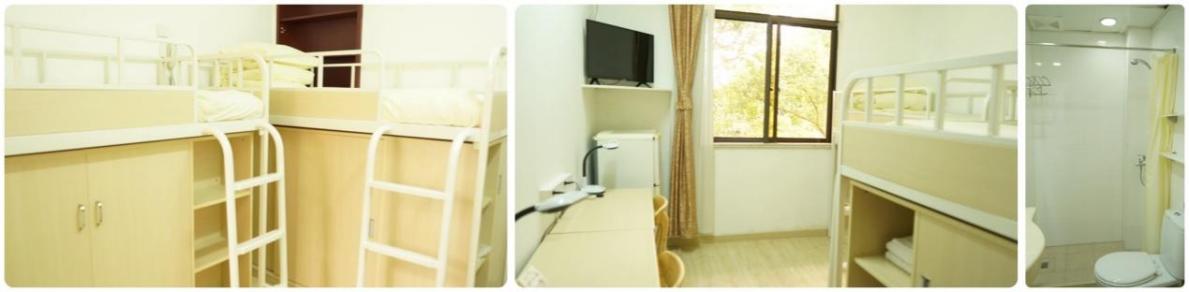 Twin Room (Small)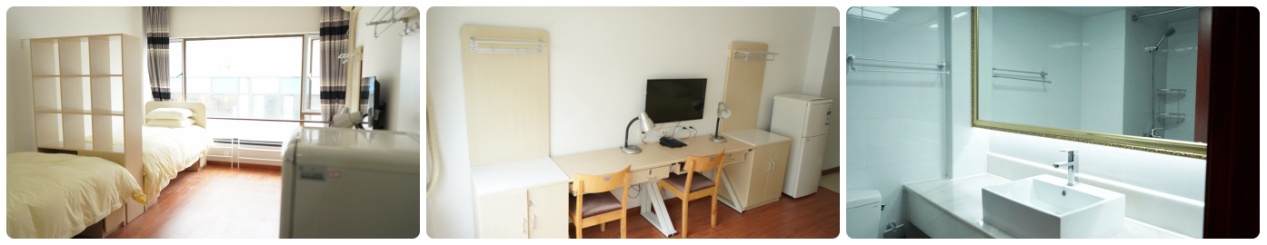 Single Room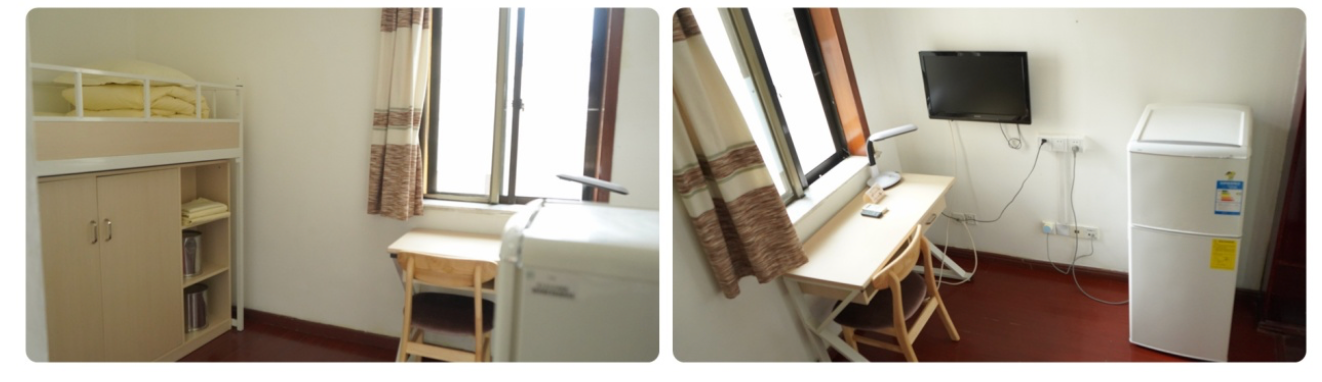 Shared kitchen and laundry room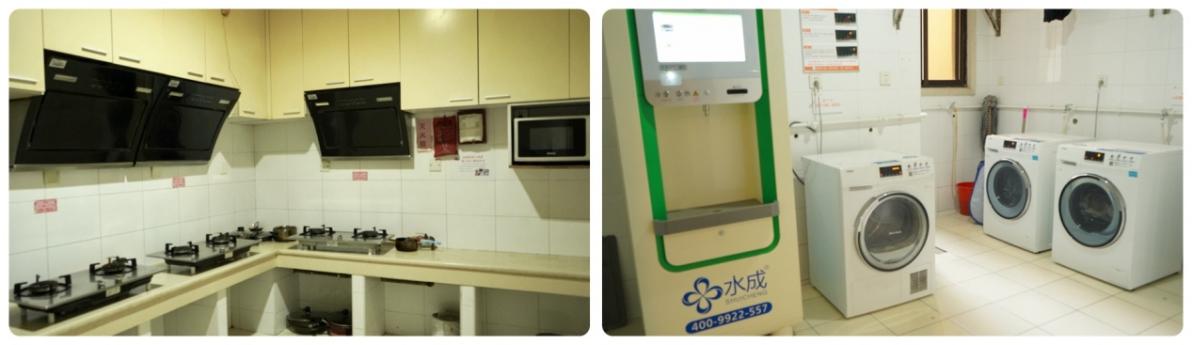 International Student Off-Campus Short-term Hotel ReservationYitel Shanghai XuhuiLink:https://www.tripadvisor.com/Hotel_Review-g308272-d1050177-Reviews-Yitel_Hotel_Shanghai_Xuhui-Shanghai.htmlSingle room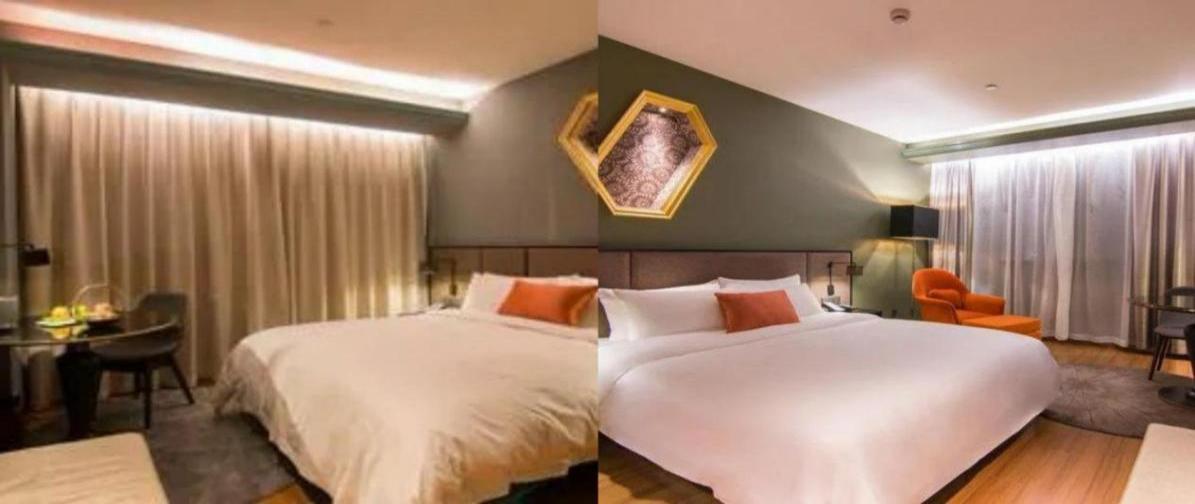 Twin Room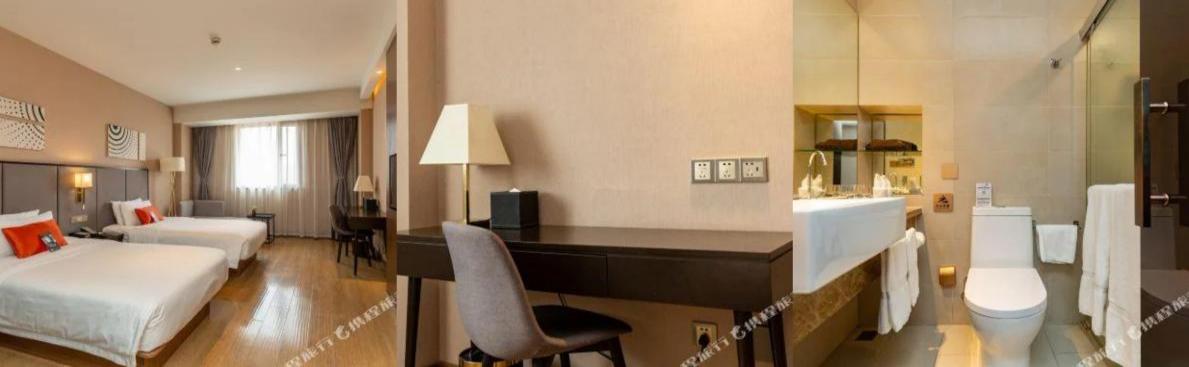 SSAW Boutique HotelLink:https://www.tripadvisor.com/Hotel_Review-g308272-d23163633-Reviews-SSAW_Boutique_Hotel_Shanghai_Xuhui-Shanghai.htmlSingle room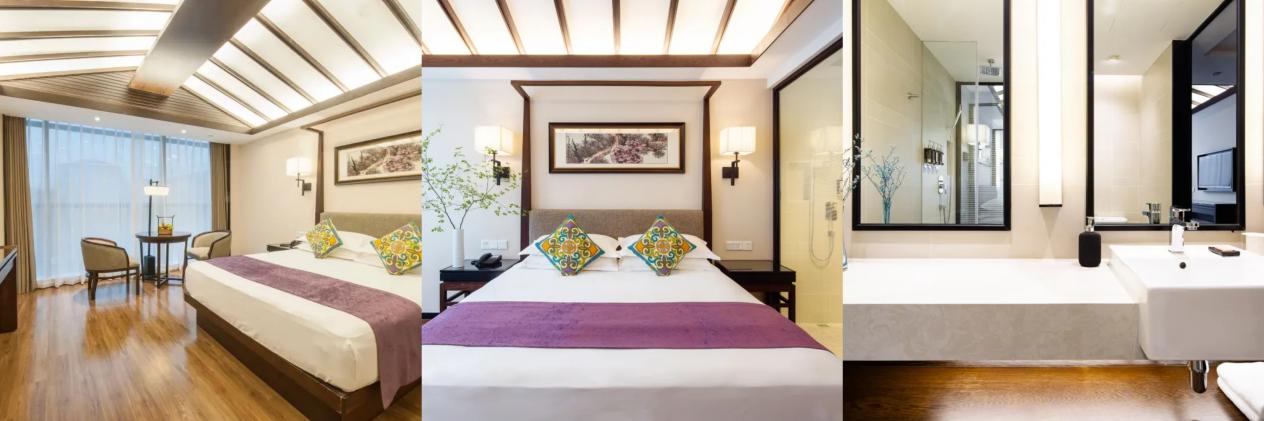 Twin Room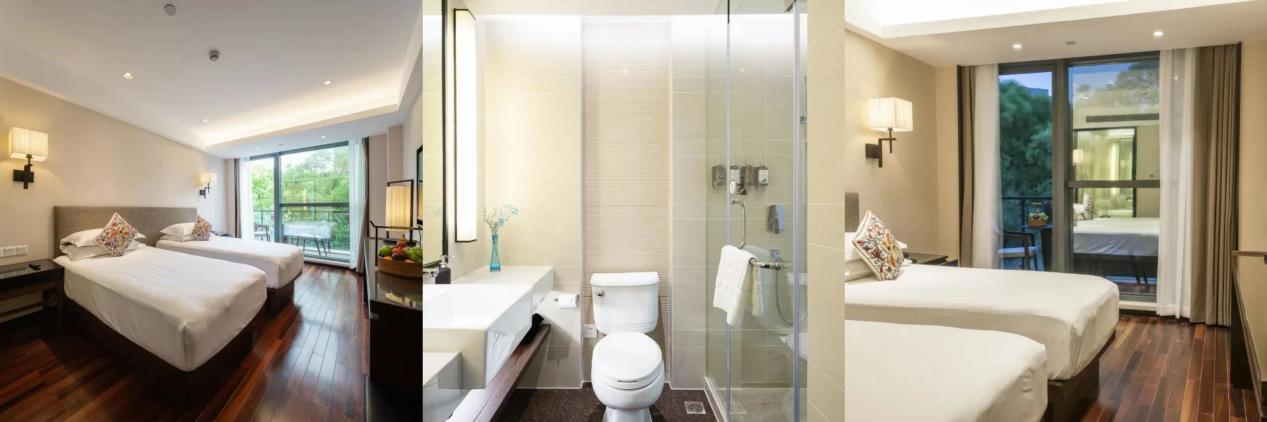 Everbright Exhibition Center Grand HotelLink:https://www.tripadvisor.com/Hotel_Review-g308272-d310962-Reviews-Everbright_Exhibition_Center_Grand_Hotel-Shanghai.htmlSingle room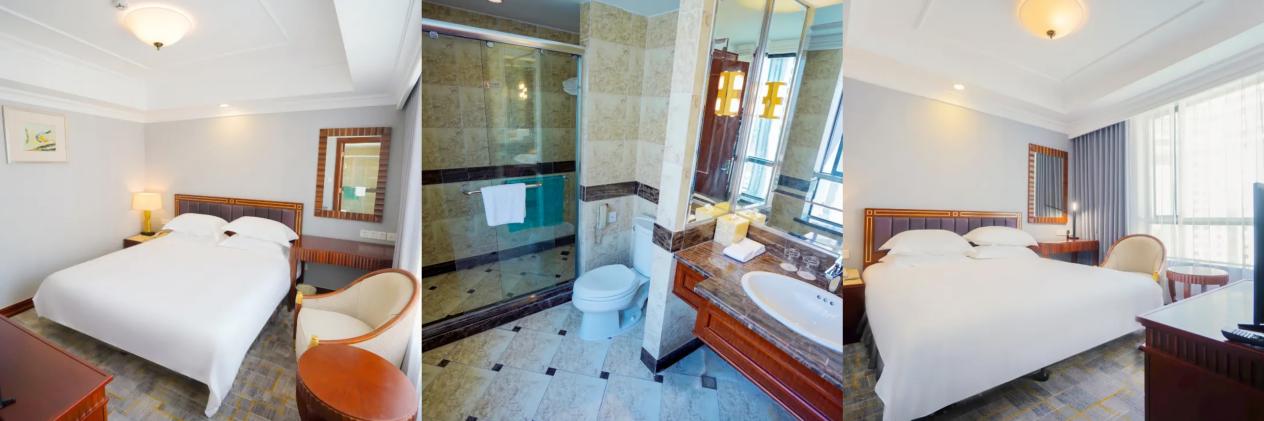 Twin Room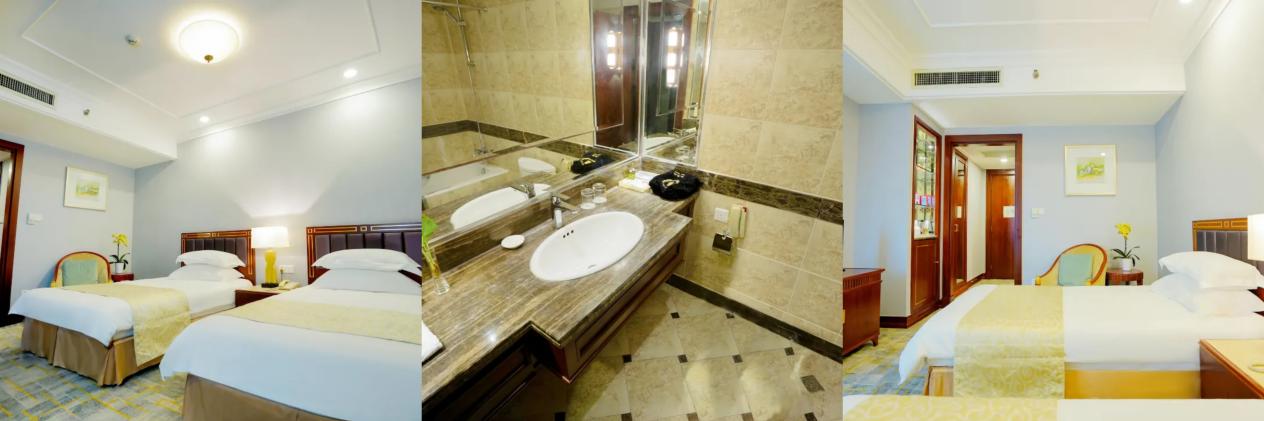 CampusDormitory BuildingRoom TypeFacilitiesRegular Price(Per Room Per Day in CNY)International Student Discount Price(Full Semester Stay)(Per Room Per Day in CNY) *XuhuiXuesi GardenTwin Room (Large)Private bathroom, air conditioning, internet, refrigerator, telephone, TV, desk, storage locker, etc. Shared kitchen, laundry room.225-250140-160XuhuiXuesi GardenTwin Room (Small)Private bathroom, air conditioning, internet, refrigerator, telephone, TV, desk, storage locker, etc. Shared kitchen, laundry room./90XuhuiXuesi GardenSingle RoomPrivate bathroom, air conditioning, internet, refrigerator, telephone, TV, desk, storage locker, etc. Shared kitchen, laundry room./80Note: The international student discount price is only applicable to students who stay in the school dormitory for the entire semester without changing accommodation during the semester.Note: The international student discount price is only applicable to students who stay in the school dormitory for the entire semester without changing accommodation during the semester.Note: The international student discount price is only applicable to students who stay in the school dormitory for the entire semester without changing accommodation during the semester.Note: The international student discount price is only applicable to students who stay in the school dormitory for the entire semester without changing accommodation during the semester.Note: The international student discount price is only applicable to students who stay in the school dormitory for the entire semester without changing accommodation during the semester.Note: The international student discount price is only applicable to students who stay in the school dormitory for the entire semester without changing accommodation during the semester.LocationRoom TypeSpecial Price(Per Room Per Day in CNY)No. 124, Caobao RoadSingle roomAbout 400No. 124, Caobao RoadTwin Room About 400LocationRoom TypeSpecial Price(Per Room Per Day in CNY)1755 North Sichuan RoadSingle roomAbout 4501755 North Sichuan RoadTwin Room About 450LocationRoom TypeSpecial Price(Per Room Per Day in CNY)66 Caobao RoadSingle roomAbout 40066 Caobao RoadTwin Room About 450